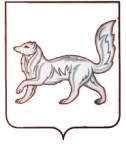 РОССИЙСКАЯ ФЕДЕРАЦИЯТУРУХАНСКИЙ РАЙОННЫЙ СОВЕТ ДЕПУТАТОВКРАСНОЯРСКОГО КРАЯ                         РЕШЕНИЕ23.04.2021                                      с. Туруханск                                        № 5 – 78В соответствии с Федеральным законом от 07.02.2011 № 6-ФЗ «Об общих принципах организации и деятельности контрольно-счетных органов субъектов Российской Федерации и муниципальных образований», на основании Устава Туруханского района, решения Туруханского районного Совета депутатов от 24.11.2010 №7-75 «Об утверждении положения о Контрольно-ревизионной комиссии Туруханского района» (в ред. от 06.06.2012 № 17-252), руководствуясь статьями 32, 41 Устава Туруханского района, Туруханский районный Совет депутатов РЕШИЛ:Принять к сведению отчет Председателя контрольно-ревизионной комиссии Туруханского района «О деятельности Контрольно-ревизионной комиссии Туруханского района за 2020 год», согласно приложению к настоящему решению.Настоящее решение вступает в силу с момента его подписания.Опубликовать «Отчет о деятельности Контрольно-ревизионной комиссии Туруханского района за 2020 год» в общественно-политической газете Туруханского района «Маяк Севера».Отчет о деятельности Контрольно-ревизионной комиссии Туруханского района за 2020 годВводные положенияОтчет о деятельности Контрольно-ревизионной комиссии Туруханского района подготовлен в соответствии со статьей 21 Положения о Контрольно-ревизионной комиссии Туруханского района, утвержденного Решением Туруханского районного Совета депутатов от 24.11.2010 №7-75 (в ред. от 06.06.2012 № 17-252, от 02.02.2018 № 15-258, 08.02.2019 №21-376).Отчет предоставляется Туруханскому районному Совету депутатов.В Отчете отражена деятельность Контрольно-ревизионной комиссии Туруханского района по осуществлению внешнего муниципального финансового контроля, в соответствии с планом работы Контрольно-ревизионной комиссии Туруханского района на 2020 год.Далее по тексту Отчета словосочетания «Туруханский район» может быть заменено словом «район», словосочетание «Контрольно-ревизионная комиссия Туруханского района» - словосочетаниями «Контрольно-ревизионная комиссия», «КРК Туруханского района» в соответствующем падеже, словосочетание «органы местного самоуправления» - «ОМСУ».1. Нормативно-правовая основа и принципы деятельности Контрольно-ревизионной комиссии Туруханского районаКонтрольно-ревизионная комиссия Туруханского района является постоянно действующим органом внешнего муниципального финансового контроля.В процессе осуществления своей деятельности Контрольно-ревизионная комиссия руководствуется следующими нормативными правовыми актами:Бюджетным кодексом Российской Федерации;Федеральным законом от 07.02.2011 № 6-ФЗ «Об общих принципах организации и деятельности контрольно-счетных органов субъектов Российской Федерации и муниципальных образований»;Уставом Туруханского района;Решением Туруханского районного Совета депутатов от 24.11.2010 № 7-75 «Об утверждении Положения о Контрольно-ревизионной комиссии Туруханского района»;иными нормативными правовыми актами Российской Федерации и Красноярского края и муниципального образования Туруханский район;локальными нормативными актами Контрольно-ревизионной комиссии (регламенты, стандарты, положения).Деятельность Контрольно-ревизионной комиссии строится на принципах: законности, независимости, объективности, эффективности, ответственности, гласности, соблюдения профессиональной этики.1.1. Полномочия и функции Контрольно-ревизионной комиссии Туруханского районаПолномочия Контрольно-ревизионной комиссии определены статьей 2 Положения о Контрольно-ревизионной комиссии Туруханского района. К ним относятся:а) контроль за исполнением бюджета Туруханского района (далее – районного бюджета);б) экспертиза проектов районного бюджета, проектов решений районного Совета о внесении в него изменений;в) внешняя проверка годового отчета об исполнении районного бюджета;г) организация и осуществление контроля за законностью, результативностью (эффективностью и экономностью) использования средств районного бюджета, а также средств, получаемых районным бюджетом из иных источников, предусмотренных законодательством Российской Федерации;д) контроль за соблюдением установленного порядка управления и распоряжения имуществом, находящимся в собственности района, в том числе охраняемыми результатами интеллектуальной деятельности и средствами индивидуализации, принадлежащими району;е) оценка эффективности предоставления налоговых и иных льгот и преимуществ, бюджетных кредитов за счет средств районного бюджета, а также оценка законности предоставления муниципальных гарантий и поручительств или обеспечения исполнения обязательств другими способами по сделкам, совершаемым юридическими лицами и индивидуальными предпринимателями за счет средств районного бюджета и имущества, находящегося в собственности района;ж) финансово-экономическая экспертиза проектов решений районного Совета, других правовых актов района (включая обоснованность финансово-экономических обоснований) в части, касающейся расходных обязательств района, а также муниципальных программ, в том числе долгосрочных целевых программ;з) анализ бюджетного процесса в районе и подготовка предложений, направленных на его совершенствование;и) подготовка информации о ходе исполнения районного бюджета, о результатах проведенных контрольных и экспертно-аналитических мероприятий и представление такой информации в районный Совет;к) участие в пределах полномочий в мероприятиях, направленных на противодействие коррупции;л) иные полномочия в сфере внешнего муниципального финансового контроля, установленные федеральными законами, законами Красноярского края, Уставом района, решениями районного Совета.Внешний муниципальный финансовый контроль осуществляется Контрольно-ревизионной комиссией в отношении:а) органов местного самоуправления, их структурных подразделений, муниципальных учреждений и муниципальных унитарных предприятий района, а также других организаций, если они используют имущество, находящееся в собственности района;б) в отношении иных организаций путем осуществления проверки соблюдения условий получения ими субсидий, кредитов, гарантий за счет средств районного бюджета в порядке контроля за деятельностью главных распорядителей (распорядителей) и получателей средств районного бюджета, предоставивших указанные средства, в случаях, если возможность проверок указанных организаций установлена в договорах о предоставлении субсидий, кредитов, гарантий за счет средств районного бюджета.1.2. Приоритетные направления деятельности Контрольно-ревизионной комиссии Туруханского района в 2020 годуСтремительно меняющаяся социально-экономическая ситуация предъявляет все новые требования к выработке управленческих решений. Бюджет остается важным фактором поддержания социально-экономической стабильности муниципальных образований.В условиях дефицитного бюджета роль и значение внешнего муниципального финансового контроля в управлении социально-экономическими процессами в муниципальном образовании значительно возрастает.КРК Туруханского района, является одним из ключевых элементов системы муниципального контроля за использованием бюджетных ресурсов в районе. В 2020 году основной задачей Контрольно-ревизионной комиссии являлось обеспечение комплексности контроля за формированием и исполнением районного бюджета.Для обеспечения комплексности и достаточности контрольных и экспертно-аналитических мероприятий, а также востребованности их результатов органами местного самоуправления Туруханского района, при формировании плана работы КРК Туруханского района на 2020 год, в адрес Главы Туруханского района и Председателя Туруханского районного Совета депутатов были направлены письма, с целью получения предложений от ОМСУ Туруханского района. Контрольно-ревизионная комиссия осуществляла экспертно-аналитическую, контрольную и информационную деятельность на основе годового плана, который представляет собой комплекс мероприятий, направленных на обеспечение единой системы контроля за исполнением районного бюджета.В рамках контроля формирования и исполнения районного бюджета КРК Туруханского района в отчетном году осуществлялись:- экспертиза проектов решений об исполнении районного бюджета и бюджетов поселений за 2019 год;- ежеквартальный анализ исполнения районного бюджета в течение 2020 года;- экспертиза проектов решений о районном бюджете на 2021 год и плановый период 2022-2023 годов; проектов решений на 2020 год и плановый период 2021-2022 годов.Одним из приоритетных направлений деятельности КРК Туруханского района в 2020 году - контроль за законностью, результативностью (эффективностью и экономностью) использования средств бюджета в социальной сфере.В соответствии с Соглашениями о взаимодействии в план работы на 2020 год включены следующие контрольные мероприятия:- по предложению Главы района и запросу Прокуратуры Туруханского района – «Проверка исполнения бюджетных полномочий ГРБС управлением культуры и молодежной политики администрации Туруханского района за период 2018-2019годов»;- совместные со Счетной палатой Красноярского края - «Анализ согласованности стоимости ритуальных услуг в крае и предъявляемых требований к качеству их оказания» и «Проверка эффективности использования органами местного самоуправления земельных участков из состава земель сельскохозяйственного назначения, переданных из краевой собственности в муниципальную собственность»;- по ходатайству следственного комитета по Туруханскому району СК России по Красноярскому краю и республике Хакассия – «Проверка эффективности и обоснованности использования бюджетных средств на оплату труда за 2018-2019 годы главным распорядителем бюджетных средств Администрацией Туруханского района».В 2020 году депутаты представительных органов муниципальных образований приняли решения о передаче КРК Туруханского района отдельных полномочий по осуществлению внешнего муниципального финансового контроля в муниципальных образованиях на территории Туруханского района.В соответствии с решениями представительных органов муниципальных образований, КРК Туруханского района было заключено шесть соглашений по осуществлению отдельных полномочий внешнего муниципального финансового контроля с Борским, Зотинским, Верхнеимбатским, Вороговским, Светлогорским и Туруханским сельсоветами.Согласно решению Туруханского районного Совета депутатов о принятии отдельных полномочий по осуществлению внешнего муниципального финансового контроля органов местного самоуправления поселений на уровень органов местного самоуправления района, КРК Туруханского района были включены в план работы на 2020 год контрольные и экспертно-аналитическое мероприятия: внешняя проверка годового отчета об исполнении бюджета, экспертиза бюджета в муниципальных образованиях Туруханского района: Борский, Вороговский, Вехнеимбатский, Светлогорский, Зотинский и Туруханский сельсоветы.2. Контроль за формированием и исполнением районного бюджета2.1. Последующий контроль за исполнением районного бюджетаИсполнение районного бюджета за 2019 год.В 2020 году в соответствии со статьей 264.4 Бюджетного кодекса Российской Федерации и статьей 33 Положения о бюджетном процессе в Туруханском районе, утвержденного решением Туруханского районного Совета депутатов от 18.12.2012 № 21-300, КРК Туруханского района было подготовлено и направлено в ОМСУ Туруханского района Заключение по результатам внешней проверки годового отчета об исполнении бюджета Туруханского района за 2019 год (далее – годовой отчет об исполнении районного бюджета).Контрольно-ревизионной комиссией также была проведена внешняя проверка годовой бюджетной отчетности у восьми главных администраторов бюджетных средств (далее – ГАБС).Анализ материалов, предоставленных в составе бюджетной отчетности ГАБС, свидетельствуют о необходимости совершенствования системы внутреннего финансового контроля.В 2019 году в доходы бюджета района поступило 4 044 041,359 тыс. руб., что составляет 96,3 % от суммы запланированных доходов (4 199 259,372 тыс. руб.).Удельный вес в структуре зачисленных доходов районного бюджета, сумма налоговых и неналоговых доходов составляет 35,65%, безвозмездных поступлений – 64,35%.Расходная часть бюджета на 31.12.2019 года исполнена в сумме 4 042 163,123 тыс. руб. или 95,4% от суммы плановых бюджетных ассигнований (4 236 902,682 тыс. руб.). Бюджет Туруханского района за 2019 год исполнен с профицитом в сумме 1 878,236 тыс. руб. В структуре общих расходов районного бюджета за 2019 год, расходы на исполнение муниципальных программ составили 93,7%.Кассовые расходы на исполнение четырнадцати муниципальных программ Туруханского района составили 95,7% от плановых бюджетных ассигнований на 2019 год.В течение 2019 года ответственными исполнителями программ проводилась корректировка целей и задач программ и входящих в них подпрограмм, ожидаемых результатов, состава плановых значений показателей (индикаторов), состава основных мероприятий.По итогам оценки результативности и эффективности реализации муниципальных программ за 2018 год, все четырнадцать муниципальных программ Туруханского района признаны эффективными.За период 2019 года, в ходе исполнения бюджета, увеличена кредиторская задолженность на 21 461,734 тыс.руб. с 62 197,337 тыс. руб. на 01.01.2019 г. до 83 659,070 тыс.руб., в том числе по доходам увеличена на 14 803,998 тыс.руб. По обязательствам увеличена на 6 657,735 тыс.руб. и составила 35 940,630 тыс.руб.Просроченная кредиторская задолженность на конец отчетного периода отсутствует.Дебиторская задолженность на конец 2019 года увеличена на сумму 111 109,898 тыс.руб. до 903,483,000 тыс. руб. в связи с доначислением доходов будущих периодов по арендной плате за земельные участки продажи права на заключение договоров аренды земельных участков до 2067 года, в том числе по доходам на 97 433,641 тыс.руб. и составила 780 047,243 тыс.руб..По расходам дебиторская задолженность увеличена на 13 675,257 тыс.руб. и составила 123 435,644 тыс.руб. Основной рост дебиторской задолженности в сумме 12 253,487 тыс.руб. отмечен по счету 1 206 00 «Расчеты по выданным авансам» со 102 415,013 тыс.руб. на 01.01.2019 г.  до 114 668,500 тыс.руб. на 31.12.2019 г. В том числе увеличена просроченная дебиторская задолженность на 11 130,287 тыс.руб. с 535,490 тыс.руб. до 11 665,777 тыс.руб.Дебиторская задолженность по платежам в бюджет увеличилась на сумму 1 555,157 тыс.руб. и составила на конец года 6 156,208 тыс.руб. Переплата по платежам в бюджет составила 1 594,044 тыс.руб., на основании ст. 34 БК РФ является средствами, использованными не эффективно.Увеличение показателей дебиторской и кредиторской задолженности на конец отчетного периода - негативные факторы, влияющие на эффективность расходования бюджетных средств.Дополнительной нагрузкой на районный бюджет в 2019 году являлись инициативные расходы за счет средств районного бюджета:- в сумме 301,768 млн. руб., по КВР 811 «Субсидии юридическим лицам (кроме некоммерческих организаций), индивидуальным предпринимателям, физическим лицам-производителям товаров, работ, услуг»;- в сумме 241,523 млн. руб., по публично-нормативным обязательствам «Пособия по социальной помощи населению» - оказание мер социальной поддержки отдельным категориям граждан.По итогам исполнения районного бюджета за 2019 год объем муниципального долга на 1 января 2020 года по бюджетным кредитам составляет 0,000 руб., по коммерческим кредитам 200,000 млн. руб. Объем муниципального долга за 2019год не изменился. Отношение муниципального долга к сумме зачисленных «собственных» доходов районного бюджета 2019 года составляет 27,7%, что не превышает ограничения, установленные п.3 ст.107 БК РФ.На публичных слушаниях Председателем Контрольно-ревизионной комиссии Туруханского района был представлен доклад по результатам внешней проверки годового отчета об исполнении бюджета Туруханского района за 2019 год.2.2. Предварительный контроль формирования районного бюджетаФормирование районного бюджета на 2021 год и плановый период 2022-2023годов.Важнейшей составной частью деятельности Контрольно-ревизионной комиссии, осуществляемой в рамках предварительного контроля, является подготовка заключения на проект решения Туруханского районного Совета депутатов о районном бюджете на соответствующий год и плановый период.В 2020 году Контрольно-ревизионной комиссией проведена экспертиза Проекта решения Туруханского районного Совета депутатов «О районном бюджете на 2021 год и плановый период 2022-2023 годов» (далее – Проект бюджета, Проект решения о бюджете).Особое внимание при проведении экспертизы уделялось необходимости улучшения качества администрирования доходов бюджета и повышения эффективности бюджетных расходов.Вместе с Проектом бюджета администрацией Туруханского района представлен Прогноз социально-экономического развития муниципального образования Туруханский район на 2021-2023 годы (далее – Прогноз СЭР на 2021-2023 годы). В Пояснительной записке к Проекту бюджета указано, что второй вариант Прогноза СЭР на 2021-2023 годы является основным (базовым) вариантом для разработки параметров районного бюджета на 2021-2023 годы.Прогнозируемый в Проекте решения на 2021 год общий объем доходов районного бюджета составляет 4 300,405 млн. руб. По сравнению с ожидаемым поступлением в доходную часть районного бюджета за 2020 год, прогнозируемый показатель доходов на 2021 года увеличен на 12,0%.На 2021 год планируется увеличение доходной части бюджета на 10,4% по сравнению с аналогичным первоначальным показателем 2020 года. На 2022-2023 годы – сокращение доходной части бюджета к показателю 2021 года составляет 2,1% и 1,2% соответственно.Прогнозируемый в Проекте решения на 2021 год общий объем расходов районного бюджета составляет 4 316,191 млн. руб., по сравнению с ожидаемым исполнением расходной части бюджета 2020 года увеличен на 12,0%. На 2021 год планируется увеличение расходной части бюджета на 7,4% по сравнению с аналогичным первоначальным показателем 2020 года, на 2022-2023 годы - сокращение расходной части бюджета к показателю 2021 года составляет 1,2 % и 1% соответственно.Предстоящий трехлетний период прогнозируется с дефицитом бюджета. Источником внутреннего финансирования дефицита районного бюджета является изменение остатков средств на счетах по учету средств бюджета на 2021 год в сумме 15,787 млн. руб., на 2022 год в сумме 37,396 млн. руб., на 2023 год в сумме 26,753 млн. руб.В соответствии с Бюджетным кодексом РФ Проект решения о бюджете сформирован в программной структуре расходов. Плановые бюджетные ассигнования на мероприятия 14 муниципальных программ в структуре расходов районного бюджета на 2021год составляют 97,8%, на 2022 год составляют 97,3%, на 2022 год составляют 96,1%.В Проекте решения сумма инициативных расходов за счет средств районного бюджета (публично-нормативные обязательства и субсидии) составляет 482,167 млн. руб. ежегодно, что является дополнительной нагрузкой на районный бюджет.По итогам экспертизы Проекта решения о бюджете Контрольно-ревизионной комиссией Туруханского района сформулированы предложения в адрес Администрации Туруханского района по доработке Проекта решения.На публичных слушаниях Председателем Контрольно-ревизионной комиссии Туруханского района был представлен доклад по итогам экспертизы проекта решения Туруханского районного Совета депутатов «О районном бюджете на 2021 год и плановый период 2022-2023 годов».3. Экспертно-аналитическая деятельность3.1. Основные итоги экспертно-аналитической деятельностиНаряду с контрольно-ревизионной деятельностью, значительное место в работе контрольно-ревизионной комиссии занимают экспертно-аналитические мероприятия, которые осуществляются путем проведения анализа и экспертизы проектов решений и нормативно-правовых актов, и подготовки заключений.При подготовке заключений проводится анализ соответствия действующему законодательству проектов решений и нормативно-правовых актов, поступающих на рассмотрение в Контрольно-ревизионную комиссию.Всего в отчетном периоде в рамках осуществления экспертно-аналитической деятельности Контрольно-ревизионной комиссии подготовлено 44 аналитических материала финансово-экономической экспертизы, в том числе:- 3 заключения по результатам экспертизы проектов решений Туруханского районного Совета депутатов, из них 2 на проекты решений о районном бюджете Туруханского района на 2020 год и плановый период 2021 - 2022 годов, 1 экспертиза проекта решения о районном бюджете Туруханского района на 2021 год и плановый период 2022-2023 годов.- 6 заключений по результатам экспертизы проектов бюджетов поселений на 2021 год и плановый период 2022-2023 годов - Светлогорского сельсовета, Борского сельсовета, Верхнеимбатского сельсовета, Вороговского сельсовета, Зотинского сельсовета, Туруханского сельсовета.- 7 заключений по результатам экспертно-аналитических мероприятий по внешней проверке годовых отчетов об исполнении бюджета за 2020 год - Туруханского района, Светлогоского сельсовета, Вороговского сельсовета, Верхнеимбатского сельсовета, Туруханского сельсовета, Зотинского сельсовета, Борского сельсовета.- 3 аналитических записки о результатах экспертно-аналитического мероприятия об исполнении бюджета Туруханского района за январь-март 2020 года; за январь-июнь 2020 года; за январь-сентябрь 2020 года.- 24 заключения на проекты муниципальных правовых актов (за исключением муниципальных программ и решений о бюджете).- 1 аналитическая справка о результатах экспертно-аналитического мероприятия совместного со Счетной палатой Красноярского края «Анализ согласования стоимости ритуальных услуг в крае и предъявляемых требований к качеству их оказания».По результатам финансово-экономической экспертизы сформулировано 17 замечаний и предложений.Результаты экспертизы и заключения, в соответствии с Положением и Регламентом КРК, в установленном порядке направлялись в Совет депутатов – председателю Совета, Главе Туруханского района.Заключения по результатам проведенных экспертно-аналитических мероприятий муниципальных образований Туруханского района, также направлены главам муниципальных образований.В направленных заключениях не только приводились результаты экспертно-аналитических мероприятий, но предлагались конкретные меры по устранению недостатков и замечаний, которые были учтены при принятии соответствующих нормативно-правовых актов и решений. Все экспертно-аналитические мероприятия, запланированные в 2020 году, выполнены в полном объеме.4. Контрольная деятельность4.1. Основные итоги контрольных мероприятийВ отчетном 2020 году Контрольно-ревизионной комиссией проведено 15 плановых контрольных мероприятий, в том числе по внешней проверке отчета об исполнении бюджета и бюджетной отчетности 8 главных администраторов бюджетных средств, 6 муниципальных образований района, по предложениям Главы района и прокуратуры 1 проверка.Количество объектов, охваченных контрольными мероприятиями составило 15, в том числе 8 органов местного самоуправления, 7 муниципальных учреждений. Объем охваченных проверками средств за проверяемый период составил 5 094 797,251 тыс.руб.Всего за 2020 год выявлено 125 нарушений и недостатков на сумму 16 251,031 тыс.руб., из них неэффективное использование бюджетных средств в области оплаты труда составило на сумму 8 694,052 тыс.руб., неправомерное использование бюджетных средств составило в области оплаты труда 3 762,598 тыс.руб., иные нарушения 3 794,381 тыс.руб.Результаты контрольных мероприятий, проведенных в 2020 году в соответствии с Положением и регламентом КРК в установленном порядке, направлялись Туруханский районный Совет депутатов – председателю Совета, в администрацию Туруханского района - Главе района. В Прокуратуру Туруханского района в соответствии с заключенным соглашением о взаимодействии направлен 1 материал.В связи мероприятиями по предупреждению распространения коронавирусной инфекции, вызванной 2019-nCoV, на территории Красноярского края, и в Туруханском районе в 2020 году, 2 запланированных контрольных мероприятия перенесены на 2021 год:-  1 по предложению Счетной палаты Красноярского края;- 1 по ходатайству Следственного отдела по Туруханскому району СК России по Красноярскому краю.За 2020 год проведены следующие контрольные мероприятия:1) «Проверка бюджетной отчетности ГРБС, в рамка внешней проверки отчета об исполнении бюджета Туруханского района за 2019 год».Объем проверенных средств 4 813 742,707 тыс.руб.Проверкой охвачено 8 главных распорядителей бюджетных средств и составлено 8 заключений, в том числе:- Территориального управления администрации Туруханского района;- Управления культуры администрации Туруханского района;-Управления социальной защиты населения администрации Туруханского района;-   Управления образования администрации Туруханского района;- Управления жилищно-коммунального хозяйства и строительства администрации Туруханского района;- Туруханского районного Совета депутатов;- Управления культуры администрации Туруханского района;- Финансового управления администрации Туруханского района.2) Проверка бюджетной отчетности сельских поселений в рамка внешней проверки отчетов об исполнении бюджета муниципальных образований Туруханского района за 2019 год». Объем проверенных средств 281 054,544 тыс.руб. В рамках заключенных соглашений проверкой охвачено 6 муниципальных образований Туруханского района и составлено 6 заключений, в том числе на:- Светлогорский сельсовет;- Борский сельсовет;- Верхнеимбатский сельсовет;- Вороговский сельсовет;- Зотинский сельсовет;- Туруханский сельсовет.По результатам контрольных мероприятий в рамках внешней проверки отчетов об исполнении бюджета за 2019 год, выявлено 86 нарушений, на общую сумму 5 388,425 тыс.руб. в том числе: - при формировании и исполнении бюджета 58 нарушений действующего законодательства на сумму 5 388,425 тыс.руб., при ведении бухгалтерского учета и представления финансовой отчетности 23 нарушения, иных 5 нарушений. Неэффективное использование средств заработной платы составило 1 594,044 тыс.руб., неправомерное использование средств заработной платы составило 3 794,391 тыс.руб.В заключениях по проверкам годовой отчетности ГРБС и сельских поселений отражены недостатки, способные негативно повлиять на достоверность отчетности. Выявлены нарушения требований инструкции 191н от 28.12.2010, а именно нарушение требований к заполнению отдельных форм бюджетной отчетности, выявлены нарушения приказа 26н от 14.02.2018, выразившиеся в отсутствии финансово-экономического обоснования (расчетов) плановых сметных показателей.В ходе внешней проверки главными распорядителями бюджетных средств предоставлены в КРК пояснения и информации о принятии к сведению замечаний, отмеченных в заключениях.3) По предложениям Главы района и Прокуратуры Туруханского района проведено 1 контрольное мероприятие: «Проверка исполнения бюджетных полномочий ГРБС управлением культуры и молодежной политики администрации Туруханского района за период 2018-2019 годов». Объем проверенных средств составил 583 275,448 тыс.руб. По результатам контрольного мероприятия, проведенного выборочным методом выявлено 39 нарушений бюджетного, трудового и других законодательств. Неэффективное использование средств заработной платы составило 7 100,008 тыс.руб., неправомерное использование средств заработной платы составило 3 762,598 тыс.руб.. Информация о принятии к сведению и устранению замечаний, отмеченных в акте проверки от Управления культуры и молодежной политики не поступала.Отчет о результатах контрольного мероприятия направлен в Туруханский районный Совет депутатов – председателю Совета, в администрацию Туруханского района - Главе района.  В Прокуратуру Туруханского района.5. Анализ устранения нарушений и реализации предложений Контрольно-ревизионной комиссии по результатам контрольных и экспертно-аналитических мероприятийЭффективность деятельности Контрольно-ревизионной комиссии, как органа внешнего муниципального финансового контроля можно оценить через долю устраненных органами местного самоуправления и проверяемыми учреждениями нарушений и недостатков, а также реализованных предложений, внесенных Контрольно-ревизионной комиссией по результатам контрольных и экспертно-аналитических мероприятий.К основным недостаткам, отмеченным Контрольно-ревизионной комиссией в ходе контрольных мероприятий в 2020 году, как и в прошлые годы, были отнесены:недостатки нормативно-правового регулирования,нарушения ведения бюджетного (бухгалтерского) учета в муниципальных учреждениях,необоснованное завышение плановых показателей,не надлежащим образом осуществление полномочий ГРБС,недостатки системы управления (отсутствие необходимых нормативных правовых актов, слабый внутренний контроль. Превышение должностных полномочий).Предложения, сформулированные Контрольно-ревизионной комиссией по результатам контрольных и экспертно-аналитических мероприятий, проведенных в 2020 году, были направлены на совершенствование нормативно - правового регулирования, оптимизацию системы управления, усилению внутреннего финансового контроля за расходованием бюджетных средств, повышения качества планирования, повышения качества осуществления полномочий главного распорядителя бюджетных средств, устранения выявленных нарушений финансово-хозяйственной деятельности.6. Правовое, методологическое обеспечение деятельности и кадровая работаВ 2020 году Контрольно-ревизионной комиссией продолжена работа по методологическому обеспечению деятельности. Основываясь на практическом опыте контрольно-счётных органов Российской Федерации, ведется работа по внедрению стандартов деятельности Контрольно-ревизионной комиссии Туруханского района. На официальном сайте муниципального образования Туруханский район в сети Интернет на странице Контрольно-ревизионной комиссии актуализированы утвержденные стандарты и методики внешнего муниципального финансового контроля Контрольно-ревизионной комиссии. В 2021 году работа будет продолжена.Штатная численность КРК Туруханского района в 2020 году составила 4 человека, фактическая численность сотрудников составила 4 человека, из них 3 муниципальные служащие.Должностные лица контрольного органа имеют высшее профессиональное образование.Кадровая работа в Контрольно-ревизионной комиссии ведется в соответствии с требованиями действующего законодательства. Организуются и проводятся мероприятия по повышению квалификации сотрудников Контрольно-ревизионной комиссии Туруханского района. 7. Материально – техническое обеспечение и бухгалтерский учетКадровое, материально-техническое обеспечение, делопроизводство, бухгалтерский (бюджетный), статистический, налоговый учет и учет по страховым взносам в Контрольно-ревизионной комиссии в 2020 году осуществлялся в полном объеме, а именно:- подготовлена и исполнена бюджетная смета расходов и реестр расходных обязательств,- составлена и представлена в установленные сроки бухгалтерская (бюджетная) отчетность,- поддерживается в рабочем состоянии программное обеспечение сервера, ноутбуков и оргтехники Контрольно-ревизионной комиссии и т.д.,- осуществляется ведение кадрового, бухгалтерского (бюджетного) учета в соответствии с требованиями действующего законодательства,- предоставление налоговой и статистической отчетности, отчетности в страховые фонды осуществляется в системе электронного документооборота, в соответствии с требованиями действующего законодательства,- закупка товаров, работ и услуг осуществляется в соответствии с требованиями Федеральный закон от 05.04.2013 № 44-ФЗ «О контрактной системе в сфере закупок товаров, работ, услуг для обеспечения государственных и муниципальных нужд», информация, в соответствии с требованиями законодательства размещается на сайте http://zakupki.gov.ru/,- в автоматизированной системе Федерального казначейства, системы удаленного финансового документооборота (АСФК (СУФД)) проводятся кассовые операции по исполнению бюджетной сметы. Подключение к системе осуществляется с помощью защищенного (шифрованного) канала связи с применением средств криптографической защиты информации (СКЗИ).8. Организационная работаВ отчетном году 2020 году подготовлен, утвержден и опубликован План работы Контрольно-ревизионной комиссии на 2021 год. Подготовлен Отчет о деятельности Контрольно-ревизионной комиссии за 2019 год и представлен в представительный орган муниципального образования.Решением Туруханского районного Совета депутатов от 19.06.2020 № 29-486, Отчет о деятельности Контрольно-ревизионной комиссии за 2019 год принят.9. Противодействие коррупцииВ течение 2020 года осуществлялись мероприятия по противодействию коррупции. Согласно Федеральному закону от 09.02.2009 г. № 8-ФЗ «Об обеспечении доступа к информации о деятельности государственных органов и органов местного самоуправления» на официальном сайте муниципального образования Туруханский район в сети Интернет поддерживается в актуальном состоянии страница Контрольно-ревизионной комиссии (http://www.admtr.ru/krk), где размещены отчеты о деятельности Контрольно-ревизионной комиссии.В соответствии с законодательством о муниципальной службе муниципальные служащие Контрольно-ревизионной комиссии ежегодно представляют сведения о своих доходах, об имуществе и обязательствах имущественного характера и сведения доходах, об имуществе и обязательствах имущественного характера на своих супругов и на несовершеннолетних детей. Данная информация также размещается на официальном сайте муниципального образования Туруханский район в сети Интернет.10. Взаимодействие с другими органамиВ 2020 году председатель Контрольно-ревизионной комиссии участвовала в заседаниях Туруханского районного Совета депутатов и его комитетов, в планерных совещаниях администрации Туруханского района.В 2020 году осуществлялось взаимодействие со Счетной палатой Красноярского края.В 2020 году продолжено сотрудничество, в соответствии с заключенным Соглашением об информационном взаимодействии и сотрудничестве с Управлением Федерального казначейства по Красноярскому краю; со Счетной палатой Красноярского края, со Следственным комитетом по Туруханскому району, с Прокуратурой Туруханского района.О деятельности Контрольно-ревизионной комиссии Туруханского района за 2020 годПредседательТуруханского районногоСовета депутатов                                                                      Ю.М. ТагировПриложениек решению Туруханскогорайонного Совета депутатовот 23.04.2020 № 5 – 78